A: Have you got a pet?B: Yes, I have got a dog.A. What's its name?B: Its name is Rocky.A: How old is it?B: It's 3 years old.A: What colour is it?B: It's white.A: Where does it live?B: It lives in a kennel.A: What does it eat? B: It eats meat and dog food.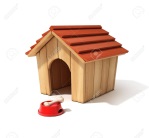 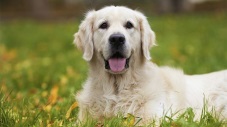  IME: RockySTAROST: 3 leta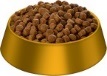 DOM: pasja utaHRANA: meso, pasja hrana    